       Course Specification for Applied linguistics 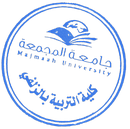 CollegeZulfi College of EducationZulfi College of EducationZulfi College of EducationDepartmentEnglish Language DepartmentEnglish Language DepartmentEnglish Language DepartmentCourse Name:Applied linguisticsCourse CodeENG 313Level5Credit Hours3hrsCourse Objective Course ContentDefinition of the term applied linguistics, scope, history and it’s applications to other sub fieldsDefinition of the term applied linguistics, scope, history and it’s applications to other sub fieldsDefinition of the term applied linguistics, scope, history and it’s applications to other sub fieldsCourse ContentUnit/Module 1Mainstream Domains:Language Learning and Teaching, Description of language and language use: grammar, vocabulary , discourse analysis, pragmatics, and corpus linguisticsUnit/Module 1Mainstream Domains:Language Learning and Teaching, Description of language and language use: grammar, vocabulary , discourse analysis, pragmatics, and corpus linguisticsUnit/Module 1Mainstream Domains:Language Learning and Teaching, Description of language and language use: grammar, vocabulary , discourse analysis, pragmatics, and corpus linguisticsCourse ContentLanguage Learning and Teaching (2) Module 2 (part 2) New and emerging subfields of Applied Linguistics(Essential areas of enquiry in applied linguistics) : SLA, Psycholinguistics, sociolinguisticsLanguage Learning and Teaching (2) Module 2 (part 2) New and emerging subfields of Applied Linguistics(Essential areas of enquiry in applied linguistics) : SLA, Psycholinguistics, sociolinguisticsLanguage Learning and Teaching (2) Module 2 (part 2) New and emerging subfields of Applied Linguistics(Essential areas of enquiry in applied linguistics) : SLA, Psycholinguistics, sociolinguisticsCourse ContentFocus on the language learner: styles, strategies and motivationFocus on the language learner: styles, strategies and motivationFocus on the language learner: styles, strategies and motivationCourse ContentForensic linguistics and language lawForensic linguistics and language lawForensic linguistics and language lawCourse ContentMultilingualismMultilingualismMultilingualismCourse ContentCourse ContentCourse ContentCourse ContentRequired TextbookSchmitt, N., & Rodgers, M.P.H. (2020) An introduction to Applied linguistics (3rd ed.,) RouledgeSchmitt, N., & Rodgers, M.P.H. (2020) An introduction to Applied linguistics (3rd ed.,) RouledgeSchmitt, N., & Rodgers, M.P.H. (2020) An introduction to Applied linguistics (3rd ed.,) RouledgeHead of DepartmentDr. Abdulrahman AlqefariDean of CollegeDr. Nasser Alothman